Во исполнение  Федерального закона «О государственном контроле (надзоре) и муниципальном контроле в Российской Федерации» от 31.07.2020 № 248-ФЗ:1.	Признать утратившим силу распоряжение администрации Алатырского района Чувашской Республики от 04.04.2018 № 54 «Об утверждении Перечней актов и их отдельных частей (положений), содержащих обязательные требования, соблюдение которых оценивается при проведении мероприятий по осуществлению муниципального контроля на территории Алатырского района Чувашской Республики».Глава администрации                                                                                         Н.И. Шпилевая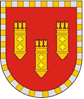 Администрация Алатырского районаЧувашской РеспубликиРАСПОРЯЖЕНИЕ28.12.2021 № 281                     г. АлатырьУлатӑр район администрацийӗ Чӑваш Республикин                     ХУШУ28.12.2021 № 281                    Улатӑр г.